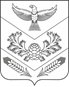 МУНИЦИПАЛЬНОЕ ОБРАЗОВАНИЕ «МИРНЕНСКОЕ СЕЛЬСКОЕ ПОСЕЛЕНИЕ»АДМИНИМСТРАЦИЯ МИРНЕНСКОГО СЕЛЬСКОГО ПОСЕЛЕНИЯПОСТАНОВЛЕНИЕ11.11.2022								                                  № 362п. МирныйОб организации и проведении электронного аукциона по продажемуниципального имущества - древесины          В соответствии с требованиями Гражданского кодекса РФ, с Федеральным законом от 26 июля 2006 № 135-ФЗ «О защите конкуренции», с Федеральным законом от 21 декабря 2001 № 178-ФЗ года «О приватизации государственного и муниципального имущества», Постановлением Правительства Российской Федерации от 27 августа 2012  № 860 «Об организации и проведении продажи государственного или муниципального имущества в электронной форме», на основании отчета об установлении рыночной стоимости объектов оценки от 29.03.2022 № 067/22, 19.07.2022 № 093/22, руководствуясь Уставом:ПОСТАНОВЛЯЮ:Организовать и провести открытый по составу участников и открытый по форме подачи предложений аукцион (далее - аукцион) на право заключения договора купли-продажи муниципального имущества муниципального образования «Мирненское сельское поселение» согласно Перечню (приложение № 1 к настоящему постановлению).Утвердить информационное сообщение о проведение аукциона по продаже муниципального имущества на право заключения договоров купли-продажи муниципального имущества муниципального образования «Мирненское сельское поселение» (приложение № 2 к настоящему распоряжению).Информационное сообщение о проведение аукциона разместить на официальном сайте в сети Интернет www.torgi.gov.ru ; на сайте Администрации Мирненского сельского поселенияв https://mirniy-sp.ru; на электронной площадке «РТС-тендер»  www.rts-tender.ru Контроль за исполнением настоящего постановления оставляю за собой.     Глава Мирненского      сельского поселения				                              	 	А.С. ЮрковПриложение № 1к постановлению Администрации Мирненского сельского поселения от 11.11.2022 № 362Объекты имуществаПриложение № 2к постановлению Администрации Мирненского сельского поселенияот 11.11.2022 № 362ИНФОРМАЦИОННОЕ СООБЩЕНИЕ 
О ПРОВЕДЕНИИ АУКЦИОНА ПО ПРОДАЖЕ 
ИМУЩЕСТВА МУНИЦИПАЛЬНОЙ КАЗНЫ В ЭЛЕКТРОННОЙ ФОРМЕ1. Сведения об аукционе1.1. Основание проведения торгов:Постановление Администрации Мирненского сельского поселения от 08.09.2022 № 203 «Об организации и проведении электронного аукциона по продаже муниципального имущества - древесины»; 1.2. Собственник выставляемого на торги имущества: Администрация Мирненского сельского поселения от имени муниципальное образование «Мирненское сельское поселение».1.3. Оператор электронной площадки:Наименование – Электронная площадка «РТС-тендер» (Имущественные торги) (далее – электронная площадка, Оператор)Место нахождения ООО «РТС-тендер»: 121151, г. Москва, набережная Тараса Шевченко, д. 23-А.Сайт: www.rts-tender.ru.Адрес электронной почты: iSupport@rts-tender.ruтел.: +7 (499) 653-77-00, +7 (800)-77-55-800, факс: +7 (495) 733-95-191.4. Продавец:Наименование - Администрация Мирненского сельского поселения, (ОГРН 1057001463750, ИНН/КПП 7014044480/701401001).Место нахождения: 634539, Томская область, Томский район, п. Мирный, ул. Трудовая, 10Ответственное лицо Продавца: Щелкова Ирина Николаевна	тел. + 7 (3822) 955 198; e-mail: mirniy-sp@tomsky.gov70.ru 	Официальный сайт: https://mirniy-sp.ru1.5. Форма продажи (способ приватизации) – аукцион в электронной форме, открытый по составу участников и по форме подачи предложений о цене имущества.1.6. Сведения об имуществе (лоте):1.6.1. ЛОТ № 1:Вырубленная древесина в объеме 149,56 куб. метров дровяной штабель. Древесина хранится под открытым небом штабель не рассортированная по качеству и сортности. Место хранения древесины: Томская область, Томский район, п. Мирный, территория земельного участка с кадастровым номером 70:14:0300092:19278. Транспортировка древесины с места хранения осуществляется Покупателем самостоятельно и за свой счет. Передача древесины от Продавца к Покупателю осуществляется в соответствии с договором купли-продажи (Приложение № 2).  Начальная цена (лота) – 333 246,60 (триста тридцать три тысячи двести сорок шесть) рублей 60 копеек, без учета НДС. Шаг аукциона (величина повышения цены) – 16 662,33 (шестнадцать  тысяч шестьсот шестьдесят два) рубля 33 копейки (5%). Размер задатка – 66 649,20 (шестьдесят шесть тысяч шестьсот сорок девять) рублей 20 копеек (вносится без НДС) (20%).1.6.2. ЛОТ № 2:Вырубленная древесина в объеме 71,65 куб. метров дровяной штабель. Древесина хранится под открытым небом штабель не рассортированная по качеству и сортности. Место хранения древесины: Томская область, Томский район, п. Мирный, территория земельного участка с кадастровым номером 70:14:0300092:19278. Транспортировка древесины с места хранения осуществляется Покупателем самостоятельно и за свой счет. Передача древесины от Продавца к Покупателю осуществляется в соответствии с договором купли-продажи (Приложение № 2).  Начальная цена (лота) – 198 231,30 (сто девяносто восемь тысяч двести тридцать один) рубль 30 копеек, без учета НДС. Шаг аукциона (величина повышения цены) – 9 911,57 (девять тысяч девятьсот одиннадцать) рублей 57 копеек (5%). Размер задатка – 39 646,26 (тридцать девять тысяч шестьсот сорок шесть) рублей 26 копеек (вносится без НДС) (20%).1.7. Срок внесения задатка – с 16.11.2022 по 15.12.2022.1.8. Сведения о предыдущих торгах по продаже имущества, объявленных                                  в течение года, предшествующего его продаже.Торги по лоту № 1 и лоту № 2 проводятся повторно с понижением цены на 10%.2. Место, сроки подачи (приема) заявок, 
определения участников и проведения аукциона2.1. Место подачи (приема) заявок: электронная площадка www.rts-tender.ru.2.2. Дата и время начала подачи (приема) Заявок: 16.11.2022 г. в 12.00 по местному времени. Подача Заявок осуществляется круглосуточно.2.3. Дата и время окончания подачи (приема) Заявок: 15.12.2022 г. в 06.00 по местному времени.2.4. Дата определения участников: 15.12.2022 г. в 09.00 по местному времени.2.5. Дата, время и срок проведения аукциона: 16.12.2022 г. в 10.00 по местному времени и до последнего предложения участников.2.6. Срок подведения итогов аукциона – 16.12.2022 г. в 11.00 по местному времени процедура аукциона считается завершенной со времени подписания продавцом протокола об итогах аукциона.3. Срок и порядок регистрации на электронной площадке		3.1. Для обеспечения доступа к участию в электронном аукционе претендентам необходимо пройти процедуру регистрации в соответствии с Регламентом электронной площадки оператора продажи.3.2. Дата и время регистрации на электронной площадке претендентов на участие в аукционе осуществляется ежедневно, круглосуточно, но не позднее даты и времени окончания подачи (приема) Заявок.3.3. Регистрация на электронной площадке осуществляется без взимания платы.3.4. Регистрации на электронной площадке подлежат претенденты, ранее не зарегистрированные на электронной площадке или регистрация которых, на электронной площадке была ими прекращена.3.5. Регистрация на электронной площадке проводится в соответствии с Регламентом электронной площадки.4. Порядок подачи (приема) и отзыва заявок4.1. Прием заявок и прилагаемых к ним документов начинается с даты и времени, указанных в информационном сообщении о проведении продажи имущества, осуществляется в сроки, установленные в Информационном сообщении.4.2. Для участия в продаже имущества на аукционе претенденты перечисляют задаток в размере 20 процентов начальной цены продажи имущества в счет обеспечения оплаты приобретаемого имущества и заполняют размещенную в открытой части электронной площадки форму заявки (Приложение № 1) с приложением электронных документов в соответствии с перечнем, приведенным в информационном сообщении о проведении аукциона.4.3. Заявка подается путем заполнения ее электронной формы, размещенной в открытой для доступа неограниченного круга лиц части электронной площадки (далее - открытая часть электронной площадки), с приложением электронных образов документов, предусмотренных Федеральным законом о приватизации от 21 декабря 2001 г. № 178-ФЗ «О приватизации государственного и муниципального имущества».4.4. Одно лицо имеет право подать только одну заявку.4.5. При приеме заявок от претендентов оператор обеспечивает:- регистрацию заявок и прилагаемых к ним документов в журнале приема заявок. Каждой заявке присваивается номер с указанием даты и времени приема;- конфиденциальность данных о претендентах и участниках, за исключением случая направления электронных документов продавцу в порядке, установленном постановлением Правительства Российской Федерации от 27 августа 2012 г. № 860 «Об организации и проведении продажи государственного или муниципального имущества в электронной форме».4.6. В течение одного часа со времени поступления заявки оператор сообщает претенденту о ее поступлении путем направления уведомления с приложением электронных копий зарегистрированной заявки и прилагаемых к ней документов.4.7. Заявки с прилагаемыми к ним документами, поданные с нарушением установленного срока, на электронной площадке не регистрируются.4.8. Претендент вправе не позднее дня окончания приема заявок отозвать заявку путем направления уведомления об отзыве заявки на электронную площадку.4.9. В случае отзыва претендентом заявки, уведомление об отзыве заявки вместе с заявкой в течение одного часа поступает в «личный кабинет» продавца, о чем претенденту направляется соответствующее уведомление.4.10. Все подаваемые претендентом документы не должны иметь неоговоренных исправлений. Все исправления должны быть надлежащим образом заверены. Печати и подписи, а также реквизиты и текст оригиналов и копий документов должны быть четкими и читаемыми. Подписи на оригиналах и копиях документов должны быть расшифрованы (указывается должность, фамилия и инициалы подписавшегося лица).5. Перечень документов, представляемый 
участниками торгов и требования к их оформлению5.1. Одновременно с заявкой на участие в аукционе претенденты представляют следующие документы в форме электронных документов либо электронных образов документов (документов на бумажном носителе, преобразованных в электронно-цифровую форму путем сканирования с сохранением их реквизитов), заверенных электронной подписью:5.1.1. Доверенность на лицо, имеющее право действовать от имени претендента, если заявка подается представителем претендента, оформленная в установленном порядке, или нотариально заверенная копия такой доверенности. В случае если доверенность на осуществление действий от имени претендента подписана лицом, уполномоченным руководителем юридического лица, заявка должна содержать также документ, подтверждающий полномочия этого лица.5.1.2. юридические лица:- заверенные копии учредительных документов;- документ, который подтверждает полномочия руководителя юридического лица на осуществление действий от имени юридического лица (копия решения о назначении этого лица или о его избрании) и в соответствии с которым руководитель юридического лица обладает правом действовать от имени юридического лица без доверенности;- документ, содержащий сведения о доле Российской Федерации, субъекта Российской Федерации или муниципального образования в уставном капитале юридического лица (реестр владельцев акций либо выписка из него или заверенное печатью юридического лица и подписанное его руководителем письмо).5.1.3. физические лица:- документ, удостоверяющий личность (копия всех страниц).5.1.4. индивидуальные предприниматели: - документ, удостоверяющий личность (копия всех страниц);- выписка из ЕГРИП.5.1.5. Опись представленных документов, подписанная претендентом или его уполномоченным представителем.5.1.6. Документы, представляемые иностранными лицами, должны быть легализованы в установленном порядке и иметь нотариально заверенный перевод на русский язык.5.1.7. Указанные документы (в том числе копии документов) в части их оформления, заверения и содержания должны соответствовать требованиям законодательства Российской Федерации и настоящего информационного сообщения. 5.1.8. Заявки подаются одновременно с полным комплектом документов, установленным в настоящем информационном сообщении. 5.1.9. Наличие электронной подписи означает, что документы и сведения, поданные в форме электронных документов, направлены от имени соответственно претендента, участника, продавца либо оператора и отправитель несет ответственность за подлинность и достоверность таких документов и сведений. 5.1.10. Документооборот между претендентами, участниками, оператором и продавцом осуществляется через электронную площадку в форме электронных документов либо электронных образов документов (документов на бумажном носителе, преобразованных в электронно-цифровую форму путем сканирования с сохранением их реквизитов), заверенных электронной подписью продавца, претендента или участника либо лица, имеющего право действовать от имени соответственно продавца, претендента или участника. Данное правило не применяется для договора купли-продажи имущества, который заключается сторонами в простой письменной форме.6. Ограничения участия в аукционе 
отдельных категорий физических и юридических лиц6.1. Покупателями муниципального имущества могут быть лица, отвечающие 
признакам покупателя в соответствии с Федеральным законом от 21 декабря 2001 г. 
№ 178-ФЗ «О приватизации государственного и муниципального имущества» и желающие приобрести муниципальное имущество, выставляемое на аукционе, своевременно подавшие Заявку, представившие надлежащим образом оформленные документы и обеспечившие поступление задатка на счет, указанный в Информационном сообщении.6.2. Покупателями муниципального имущества могут быть любые физические и юридические лица, за исключением случаев ограничения участия лиц, предусмотренных статьей 5 Федерального закона от 21 декабря 2001 г. № 178-ФЗ «О приватизации государственного и муниципального имущества» (далее – Закон):- государственных и муниципальных унитарных предприятий, государственных и муниципальных учреждений;- юридических лиц, в уставном капитале которых доля Российской Федерации, субъектов Российской Федерации и муниципальных образований превышает 25 процентов, кроме случаев, предусмотренных статьей 25 Федерального закона; - юридических лиц, местом регистрации которых является государство или территория, включенные в утверждаемый Министерством финансов Российской Федерации перечень государств и территорий, предоставляющих льготный налоговый режим налогообложения и (или) не предусматривающих раскрытия и предоставления информации при проведении финансовых операций (офшорные зоны), и которые не осуществляют раскрытие и предоставление информации о своих выгодоприобретателях, бенефициарных владельцах и контролирующих лицах в порядке, установленном Правительством Российской Федерации.7. Порядок внесения задатка и его возврата7.1.Порядок внесения задатка7.1.1. Настоящее информационное сообщение является публичной офертой для заключения договора о задатке в соответствии со статьей 437 Гражданского кодекса Российской Федерации, а подача претендентом заявки и перечисление задатка являются акцептом такой оферты, после чего договор о задатке считается заключенным в письменной форме. Задаток вносится в валюте Российской Федерации на счет Оператора электронной площадки.Перечисление задатка для участия в аукционе и возврат задатка осуществляются с учетом особенностей, установленных регламентом электронной площадки на следующие реквизиты: 	Получатель: ООО «РТС-тендер»	Наименование банка: Филиал «Корпоративный» ПАО «Савкомбанк»	Расчетный счет  40702810512030016362	Кор. счёт              30101810445250000360	БИК		     044525360	ИНН		     7710357167	КПП		     773001001 		В платёжном поручении в части «Назначение платежа»: задаток для участия в аукционе по продаже  ________________ (указать код лота на электронной площадке (https://www.rts-tender.ru), без НДС.	В размере 20 % от начальной цены лота. Бланк платежного поручения для перечисления денежных средств может быть сформирован в Личном кабинете Участника на электронной площадке РТС-тендер (https://www.rts-tender.ru).7.1.2. Задаток вносится единым платежом.7.1.3. Документом, подтверждающим поступление задатка на счет Продавца, является выписка с указанного лицевого счета.7.2 Порядок возврата задатка7.2.1. Лицам, перечислившим задаток для участия в продаже имущества на аукционе, денежные средства возвращаются в следующем порядке:а) Участникам, за исключением победителя, - в течение 5 (пяти) календарных дней со дня подведения итогов продажи имущества;б) Претендентам, не допущенным к участию в продаже имущества, - в течение 
5 (пяти) календарных дней со дня подписания протокола о признании претендентов участниками.7.2.2. Задаток победителя продажи имущества засчитывается в счет оплаты приобретаемого имущества и подлежит перечислению в установленном порядке в местный бюджет в течение 5 (пяти) календарных дней со дня истечения срока, установленного для заключения договора купли-продажи имущества.7.2.3. При уклонении или отказе победителя от заключения в установленный срок договора купли-продажи имущества результаты аукциона аннулируются продавцом, победитель утрачивает право на заключение указанного договора, задаток ему не возвращается.7.2.4. Ответственность покупателя в случае его отказа или уклонения от оплаты имущества в установленные сроки предусматривается в соответствии с законодательством Российской Федерации в договоре купли-продажи имущества, задаток ему не возвращается.7.2.5. В случае отзыва претендентом заявки, поступивший задаток подлежит возврату в течение 5 (пяти) календарных дней со дня поступления уведомления об отзыве заявки. 7.2.6. В случае отзыва претендентом заявки позднее дня окончания приема заявок задаток возвращается в порядке, установленном для претендентов, не допущенных к участию в продаже имущества.8. Порядок ознакомления со сведениями
 об Имуществе, выставляемом на аукционе8.1. Информация о проведении аукциона по продаже имущества размещается на официальном сайте Российской Федерации в сети «Интернет» torgi.gov.ru, на сайте Продавца в сети «Интернет» https://mirniy-sp.ru и на сайте электронной площадки (п. 1.3 настоящего Информационного сообщения) и содержит следующее: а) информационное сообщение о проведении продажи имущества;б) форма заявки (приложение № 1);в) проекты договоров купли-продажи имущества (приложения № 2);г) иные сведения, предусмотренные Федеральным законом от 21 декабря 2001 г. № 178-ФЗ «О приватизации государственного и муниципального имущества».8.2. С дополнительной информацией о приватизируемом имуществе, об участии в торгах, о порядке проведения торгов, с формой заявки, условиями договора купли-продажи, претенденты могут ознакомиться на официальном сайте в сети «Интернет» https://mirniy-sp.ru, официальном сайте Российской Федерации в сети «Интернет» torgi.gov.ru , на сайте в сети «Интернет» оператора (электронная площадка) и по телефону: (38225) 955 198.8.3. Любое лицо независимо от регистрации на электронной площадке вправе направить на электронный адрес оператора, указанный в информационном сообщении о проведении продажи имущества, запрос о разъяснении размещенной информации.Такой запрос в режиме реального времени направляется в «личный кабинет» продавца для рассмотрения при условии, что запрос поступил продавцу не позднее 5 (пяти) рабочих дней до окончания подачи заявок.В течение 2 (двух) рабочих дней со дня поступления запроса продавец предоставляет оператору для размещения в открытом доступе разъяснение с указанием предмета запроса, но без указания лица, от которого поступил запрос.В случае направления запроса иностранными лицами такой запрос должен иметь перевод на русский язык.9. Порядок определения участников аукциона9.1. В день определения участников аукциона, указанный в информационном сообщении, оператор через «личный кабинет» продавца обеспечивает доступ продавца к поданным Претендентами заявкам и документам, а также к журналу приема заявок.9.2. Продавец в день рассмотрения заявок и документов претендентов и установления факта поступления задатка подписывает протокол о признании претендентов участниками, в котором приводится перечень принятых заявок (с указанием имен (наименований) претендентов), перечень отозванных заявок, имена (наименования) претендентов, признанных участниками, а также имена (наименования) претендентов, которым было отказано в допуске к участию в аукционе, с указанием оснований такого отказа.9.3. Не позднее следующего рабочего дня после дня подписания протокола о признании претендентов участниками всем претендентам, подавшим заявки, направляется уведомление о признании их участниками аукциона или об отказе в признании участниками аукциона с указанием оснований отказа. 9.4. Информация о претендентах, не допущенных к участию в аукционе, размещается в открытой части электронной площадки на официальном сайте в сети «Интернет» для размещения информации о проведении торгов, определенном Правительством Российской Федерации, а также на сайте продавца в сети «Интернет».9.5. Претендент приобретает статус участника аукциона с момента подписания протокола о признании претендентов участниками аукциона.9.6. Претендент не допускается к участию в аукционе по следующим основаниям:а) представленные документы не подтверждают право претендента быть покупателем имущества в соответствии с законодательством Российской Федерации.б) представлены не все документы в соответствии с перечнем, указанным в информационном сообщении о проведении аукциона, или оформление представленных документов не соответствует законодательству Российской Федерации.в) не подтверждено поступление в установленный срок задатка на счет оператора, указанный в информационном сообщении.г) заявка подана лицом, не уполномоченным претендентом на осуществление таких действий.9.7. Информация об отказе в допуске к участию в аукционе размещается на официальных сайтах торгов и в открытой части электронной площадки в срок не позднее рабочего дня, следующего за днем принятия указанного решения.10. Порядок проведения аукциона и определения победителя10.1. Процедура аукциона проводится в день и время, указанные в информационном сообщении о проведении аукциона, путем последовательного повышения участниками начальной цены продажи на величину, равную либо кратную величине «шага аукциона».«Шаг аукциона» устанавливается продавцом в фиксированной сумме, составляющей не более 5 (пяти) процентов начальной цены продажи, и не изменяется в течение всего аукциона.10.2. Во время проведения процедуры аукциона оператор обеспечивает доступ участников к закрытой части электронной площадки и возможность представления ими предложений о цене имущества.10.3. Со времени начала проведения процедуры аукциона оператором размещается:а) в открытой части электронной площадки - информация о начале проведения процедуры аукциона с указанием наименования имущества, начальной цены и текущего «шага аукциона»;б) в закрытой части электронной площадки - помимо информации, указанной в открытой части электронной площадки, также предложения о цене имущества и время их поступления, величина повышения начальной цены («шаг аукциона»), время, оставшееся до окончания приема предложений о цене имущества.10.4. В течение одного часа со времени начала проведения процедуры аукциона участникам предлагается заявить о приобретении имущества по начальной цене. В случае если в течение указанного времени:а) поступило предложение о начальной цене имущества, то время для представления следующих предложений об увеличенной на «шаг аукциона» цене имущества продлевается на 10 минут со времени представления каждого следующего предложения. Если в течение 10 минут после представления последнего предложения о цене имущества следующее предложение не поступило, аукцион с помощью программно-аппаратных средств электронной площадки завершается;б) не поступило ни одного предложения о начальной цене имущества, то аукцион с помощью программно-аппаратных средств электронной площадки завершается. В этом случае временем окончания представления предложений о цене имущества является время завершения аукциона.10.5. При этом программными средствами электронной площадки обеспечивается:а) исключение возможности подачи участником предложения о цене имущества, не соответствующего увеличению текущей цены на величину «шага аукциона»;б) уведомление участника в случае, если предложение этого участника о цене имущества не может быть принято в связи с подачей аналогичного предложения ранее другим участником.10.6. Победителем признается участник, предложивший наиболее высокую цену имущества.10.7. Ход проведения процедуры аукциона фиксируется оператором в электронном журнале, который направляется продавцу в течение одного часа со времени завершения приема предложений о цене имущества для подведения итогов аукциона путем оформления протокола об итогах аукциона.9.8. Протокол об итогах аукциона удостоверяет право победителя на заключение договора купли-продажи имущества, содержит фамилию, имя, отчество или наименование юридического лица - победителя аукциона, цену имущества, предложенную победителем, фамилию, имя, отчество или наименование юридического лица - участника продажи, который сделал предпоследнее предложение о цене такого имущества в ходе продажи, и подписывается продавцом в течение одного часа с момента получения электронного журнала, но не позднее рабочего дня, следующего за днем подведения итогов аукциона.10.9. Процедура аукциона считается завершенной со времени подписания продавцом протокола об итогах аукциона.10.10. Аукцион признается несостоявшимся в следующих случаях:а) не было подано ни одной заявки на участие либо ни один из претендентов не признан участником;б) принято решение о признании только одного претендента участником;в) ни один из участников не сделал предложение о начальной цене имущества.10.11. Решение о признании аукциона несостоявшимся оформляется протоколом.10.12. В течение одного часа со времени подписания протокола об итогах аукциона победителю направляется уведомление о признании его победителем с приложением этого протокола, а также размещается в открытой части электронной площадки следующая информация:а) наименование имущества и иные позволяющие его индивидуализировать сведения (спецификация лота);б) цена сделки;в) фамилия, имя, отчество физического лица или наименование юридического лица - победителя.11. Срок, заключения договора купли продажи имущества11.1. Договор купли-продажи имущества заключается между продавцом и победителем аукциона в установленном законодательством порядке в течение 5 (пяти) рабочих дней с даты подведения итогов аукциона в Управлении муниципального имущества Администрации города Нижний Тагил по месту нахождения имущества.11.2. При уклонении или отказе победителя от заключения в установленный срок договора купли-продажи имущества результаты аукциона аннулируются продавцом, победитель утрачивает право на заключение указанного договора, задаток ему не возвращается.11.3. Ответственность покупателя в случае его отказа или уклонения от оплаты имущества в установленные сроки предусматривается в соответствии с законодательством Российской Федерации в договоре купли-продажи имущества, задаток ему не возвращается. Денежные средства в счет оплаты приватизируемого имущества подлежат перечислению (единовременно в безналичном порядке) победителем аукциона в местный бюджет в течение 30 календарных дней, с даты, заключения договора купли-продажи на счет по следующим реквизитам:Получатель: ИНН 7014044480 КПП 701401001Лицевой счёт: л/с 04653005110  в УФК по Томской областиКазначейский счет:  03100643000000016500 в Управлении Федерального казначейства по Томской областиБИК 016902004  Единый казначейский счет: 40102810245370000058  ОТДЕЛЕНИЕ ТОМСК БАНКА РОССИИ//УФК по Томской области г. ТомскОКТМО: 69654454ОГРН 1057001463750КБК 941 114 02053 10 0000 410Назначение платежа ___________________________________________.11.4. Задаток, перечисленный покупателем для участия в аукционе, засчитывается в счет оплаты имущества.11.5. Факт оплаты имущества подтверждается выпиской со счета о поступлении средств в размере и сроки, указанные в договоре купли-продажи. 11.6. В соответствии с п. 3 ст. 161 Налогового кодекса Российской Федерации при реализации (передаче) на территории Российской Федерации муниципального имущества, не закрепленного за муниципальными предприятиями и учреждениями, составляющего муниципальную казну, налоговая база определяется как сумма дохода от реализации (передачи) этого имущества с учетом налога. При этом налоговая база определяется отдельно при совершении каждой операции по реализации (передаче) указанного имущества. В этом случае налоговыми агентами признаются покупатели (получатели) указанного имущества, за исключением физических лиц, не являющихся индивидуальными предпринимателями. Указанные лица обязаны исчислить расчетным методом, удержать из выплачиваемых доходов и уплатить в бюджет соответствующую сумму налога.ЗАЯВКА НА УЧАСТИЕ В ТОРГАХ ПО ПРОДАЖЕ ИМУЩЕСТВА 
МУНИЦПАЛЬНОЙ КАЗНЫ В ЭЛЕКТРОННОЙ ФОРМЕПретендент ____________________________________________________________________________(наименование Претендента)_____________________________________________________________________________________________(паспортные данные, ИНН физического лица, данные ЕГРИП) ( ОГРН, ИНН, КПП юридического лица,)____________________________________________________________________________________________________________________(место нахождения или место жительства Претендента с указанием почтового индекса)
_____________________________________________________________________________________________(номер телефона)в лице ________________________________________________________________________________,                    (в случае подачи заявки руководителем юридического лица указывается его должность, фамилия, имя, отчество;                     в случае подачи заявки  полномочным представителем Претендента - его фамилия, имя, отчество)действующий на основании _______________________, уведомляет об участии в торгах по продаже имущества муниципальной казны по лоту № _______: __________________________________________________________________________________(наименование имущества) _______________________________________________________________________________________Настоящей заявкой подтверждаем(-ю), что:1) обязуемся(-юсь) соблюдать условия торгов, содержащиеся в информационном сообщении, а также порядок проведения торгов, установленный Федеральным Законом от 21.12.2001г. № 178–ФЗ «О приватизации государственного и муниципального имущества», Положением об организации и проведении продажи государственного и муниципального имущества в электронной форме, утвержденным Постановлением Правительства Российской Федерации от 27.08.2012 № 860;2) в случае признания нас(меня) победителем торгов заключить с Продавцом договор купли-продажи в сроки, указанные в информационном сообщении, уплатить стоимость имущества, определенную по результатам торгов, в порядке и в сроки, установленные действующим законодательством, информационным сообщением и договором купли-продажи, произвести за свой счет государственную регистрацию перехода права собственности на имущество;3) располагаем(-ю) данными о Продавце, предмете торгов, начальной цене продажи имущества, величине повышения начальной цены продажи имущества («шаг аукциона»), дате, времени проведения торгов, порядке его проведения, порядке определения победителя, порядке оплаты приобретаемого имущества, порядке заключения договора купли-продажи и его условиями, последствиях уклонения или отказа от подписания договора купли-продажи;4) ознакомлены(-н) с характеристиками имущества, указанными в информационном сообщении, нам(мне) была представлена возможность ознакомиться с состоянием имущества в результате осмотра, в порядке, установленном информационным сообщением о проведении торгов, претензий не имеем(-ю).	5) ознакомлены(-ен) с положениями Федерального закона от 27 июля 2006 г. № 152-ФЗ «О персональных данных», права и обязанности в области защиты персональных данных нам(-мне) разъяснены. Мы(я) согласны(-ен) на обработку своих персональных данных и персональных данных доверителя (в случае передоверия).Банковские реквизиты Претендента: _________________________________________________________________________________________________________________________________________________________________________________________Подпись Претендента (его полномочного представителя)________________________________________        "____" ______________ 20____г.М.П. (при наличии)Приложение № 2к Информационному сообщениюПРОЕКТДОГОВОР КУПЛИ – ПРОДАЖИмуниципального имуществап. Мирный, Томского района, Томской области			        		         ___________ 2022 г.Администрация Мирненского сельского поселения выступающая от имени муниципального образования «Мирненское сельское поселение», в лице Главы поселения (Главы Администрации) Юркова Алексея Савельевича действующего на основании Устава, именуемый в дальнейшем «Продавец» с одной стороны, и _______________________________________________(именуется в дальнейшем «Покупатель»), на основании ____________________________________, руководствуясь Гражданским кодексом РФ, Федеральным законом № 178-ФЗ от 21.12.2001 года «О приватизации государственного и муниципального имущества», Постановлением Правительства РФ от 27.08.2012 г. N 860 «Об организации и проведении продажи государственного или муниципального имущества в электронной форме», по результатам продажи муниципального имущества на аукционе (протокол заседания комиссии по проведению продажи  от ___ ________2022 года, далее – Протокол), заключили настоящий договор о нижеследующем:1. Общие положения1.1. Согласно Протоколу, Покупатель признан Победителем аукциона на право заключения договора купли-продажи муниципального имущества находящегося в собственности муниципального образования «Мирненское сельское поселение» _______________________________________________________________________________________________________________________________________________________________________ (далее – Имущество).1.2. В соответствии с настоящим договором Продавец обязуется передать в собственность Покупателю, а Покупатель обязуется принять и оплатить Имущество, указанное в п. 1.1 настоящего договора на условиях настоящего договора.1.3. Покупатель обязуется купить имущество и оплатить Продавцу его стоимость в соответствии с пунктом 2.1 настоящего Договора. 1.4. Продавец гарантирует, что Имущество не является предметом спора и не находится под арестом, в залоге.2. Цена договора2.1. Продажная цена Имущества равна его рыночной стоимости, определенной в ходе торгов и составляет _____________(_____________________________________) рублей без НДС.	       Указанная  цена имущества установлена протоколом об итогах торгов от ___.___.2022 г.2.2. Оплата производится в два этапа:Первый платеж: в момент заключения договора купли-продажи в размере задатка в сумме _______ (____________) рублей. Второй платеж в сумме _______ (_____________) рублей,  в соответствии с п.3.2. настоящего Договора.2.3 НДС в размере 20/120 – часть суммы, указанной в пункте 2.1. Покупатель перечисляет в установленном порядке в Федеральный бюджет.         Покупатель самостоятельно исчисляет и уплачивает в бюджет сумму НДС 20/120 исходя из суммы продажной цены.2.4. Обязательство по оплате Покупателем Имущества считается исполненным с момента поступления 100% цены на счет, указанный в п. 3.2. настоящего договора.3. Порядок расчетов3.1. Покупатель обязуется оплатить, стоимость имущества, указанную в п. 2.2 настоящего договора, в течение 30 (тридцати) дней со дня заключения настоящего договора.3.2. Все расчеты по настоящему договору производятся в безналичном порядке путем перечисления денежных средств на счет Продавца в сумме _______________ (____________) рублей.Реквизиты счета Продавца: ИНН 7014044480 КПП 701401001Лицевой счёт: л/с 04653005110  в УФК по Томской областиКазначейский счет:  03100643000000016500 в Управлении Федерального казначейства по Томской областиБИК 016902004  Единый казначейский счет: 40102810245370000058  ОТДЕЛЕНИЕ ТОМСК БАНКА РОССИИ//УФК по Томской области г. ТомскОКТМО: 69654454ОГРН 1057001463750КБК  941 114 02053 10 0000410, в срок до ________ года.4. Переход права собственности на имущество4.1. Основанием для передачи Имущества Покупателю является полная оплата продажной цены в соответствии с п.п. 2.1., 2.2., 2.4.  настоящего договора.4.2. Продавец передаёт, а Покупатель принимает Имущество в течение 10 дней после оплаты Имущества в соответствии с условиями настоящего договора. Приём-передача Имущества и документов оформляется двусторонним актом. Акт подписывается уполномоченными на то представителями сторон.4.3. Настоящий договор является заключённым с момента подписания его сторонами.4.4. Право собственности переходит к Покупателю с момента полной оплаты и передачи объекта. 4.5. Покупатель самостоятельно обеспечивает проведение мероприятий, предусмотренных Федеральным законом от 28.12.2013 № 415-ФЗ «О внесении изменений в Лесной кодекс Российской Федерации и Кодекс Российской Федерации об административных правонарушениях», связанных с учетом, маркировкой (при необходимости), транспортировкой древесины, а также подачей декларации о сделке с древесиной.5. Права и обязанности сторон5.1. Продавец обязан:5.1.1. Передать Покупателю в собственность имущество, являющиеся предметом настоящего договора и указанное в п. 1.1 настоящего договора.5.3. Покупатель обязан:5.3.1. Оплатить имущество, являющиеся предметом настоящего договора, в размере и сроки, указанные в настоящем договоре.5.3.2. Принять имущество на условиях, предусмотренных настоящим договором.5.4. На дату подписания Сторонами настоящего договора Продавец настоящим заверяет Покупателя и гарантирует ему следующее:5.4.1. Продавец является муниципальным образованием, надлежащим образом зарегистрированным и осуществляющим свою деятельность в соответствии с законодательством Российской Федерации, и обладает всеми полномочиями на заключение настоящего договора, а также на исполнение своих обязательств по настоящему договору.5.4.2. Заключение и исполнение Продавцом настоящего договора должным образом утверждено и одобрено всеми необходимыми органами управления Продавца.5.4.3. Имущество не находится под каким-либо арестом или запретом, и свободно от каких бы то ни было обременений.5.5. На дату подписания Сторонами настоящего договора Покупатель настоящим заверяет Продавца и гарантирует ему следующее:  5.5.1. Покупатель обладает всеми полномочиями на заключение настоящего договора, а также на исполнение своих обязательств по настоящему договору.5.5.2. Соответствующие органы управления Покупателя надлежащим образом утвердили и одобрили заключение и исполнение настоящего договора.6. Ответственность сторон6.1. За невыполнение или ненадлежащее выполнение своих обязательств по настоящему Договору Стороны несут имущественную ответственность в соответствии с законодательством Российской Федерации и настоящим Договором.6.2. За нарушение сроков внесения денежных средств, в счет оплаты имущества в порядке, предусмотренном п.2.1. настоящего Договора, Покупатель уплачивает Продавцу пени в размере одной трехсотой процентной ставки рефинансирования Центрального банка Российской Федерации, действующей на дату подписания договора, от невнесенной суммы за каждый день просрочки.Просрочка внесения денежных средств, в счет оплаты имущества в сумме и сроки, указанные в п.2.1. настоящего Договора, не может составлять более тридцати дней (далее - «допустимая просрочка»). Просрочка свыше тридцати дней считается отказом Покупателя от исполнения обязательств по оплате имущества, установленных п.2.1. настоящего Договора.Продавец в течение 5 (пяти) рабочих дней с момента истечения “допустимой просрочки”, направляет Покупателю письменное уведомление, с даты, отправления, которого, Договор считается расторгнутым, все обязательства Сторон по Договору прекращаются, задаток Покупателю не возвращается. Оформление Сторонами дополнительного соглашения о расторжении настоящего Договора в данном случае не требуется.7. Заключительные положения7.1. Настоящий договор вступает в силу с момента его подписания Сторонами и прекращает свое действие:- при неисполнении Сторонами своих обязательств по настоящему договору;- по иным основаниям, предусмотренным действующим законодательством Российской Федерации.7.2. Споры и разногласия, которые могут возникнуть при заключении, изменении, исполнении, расторжении настоящего договора, подлежат разрешению в судебном порядке.7.3. Настоящий договор составлен в 2 (трех) экземплярах, имеющих равную юридическую силу, по одному для каждой из Сторон договора. 7.4. Ни одна из Сторон не может ни прямо, ни косвенно передавать, уступать или делегировать свои права или обязанности по настоящему договору третьим лицам как полностью, так и частично.7.5. Все изменения и дополнения к настоящему договору имеют силу только после подписания обеими Сторонами.Приложение: Акт приема-передачи.Адреса, реквизиты и подписи СторонПриложение к договору купли-продажи от _______2022г. № _____А К Т	приема – передачи п. Мирный ___________________________				          «___» ____________ 2022 г. Администрация Мирненского сельского поселения выступающая от имени муниципального образования «Мирненское сельское поселение», в лице Главы поселения (Главы Администрации) Юркова Алексея Савельевича действующего на основании Устава, именуемая в дальнейшем «Передающая сторона» с одной стороны, и _______________________________________________(именуется в дальнейшем «Принимающая сторона»), на основании ____________________________________, руководствуясь Гражданским кодексом РФ, Федеральным законом № 178-ФЗ от 21.12.2001 года «О приватизации государственного и муниципального имущества», Постановлением Правительства РФ от 27.08.2012 г. N 860 «Об организации и проведении продажи государственного или муниципального имущества в электронной форме», по результатам продажи муниципального имущества на аукционе (протокол заседания комиссии по проведению продажи  от ___ ________2022 года, далее – Протокол), на основании договора купли-продажи муниципального имущества от __________2022 г. № _____, составили настоящий акт о ниже следующем:1. Передающая сторона передает, Принимающая сторона принимает следующее муниципальное имущество: _____________________________________________________________________.2. Настоящий акт составлен в двух экземплярах, имеющих одинаковую юридическую силу.         Передающая сторона:                                                               Принимающая сторона:    ________________/ А.С. Юрков		                   _____________/ _____________    М.П.                                                                        		      М.П.№ лотаМесто нахождения имущества*Описание и технические характеристики имущества**Начальная цена договора (лота), руб. 1Томская область, Томский район, п.МирныйПродажа(приватизация) муниципального имущества Мирненского сельского поселения – складированной древесины в штабелях:ЛОТ № 1 –  складированная древесина, дровяной штабель (липа, береза, ель, лиственница, рябина) не сортированный  общий объем 149,56 куб.м.ЛОТ № 2 –  складированная древесина, дровяной штабель (береза) не сортированный  общий объем 71,65 куб.мЛот № 1 – 333 246,60   Лот № 2 – 198 231,30ПРОДАВЕЦАдминистрация Мирненского сельского  поселения ПОКУПАТЕЛЬ  Глава поселения (Глава Администрация)_____________________   А.С. Юрков                   М.П.__________________ /_______________/